Первая Всероссийская Неделя охраны трудаВо исполнение поручения Правительства Российской Федерации от 16.10.2014 № ДК-П2-7763 и в соответствии с приказом Минтруда России от 19 ноября 2014 года № 913 в апреле 2015 г. в городе Сочи пройдет Первая Всероссийская неделя охраны труда.Всероссийская неделя охраны труда – это глобальная дискуссионная и презентационная площадка, посвященная новейшим тенденциям и перспективам развития деятельности в области охраны труда, обеспечения безопасных условий труда и сохранения здоровья работающих.Формат проведения: Комплекс специализированных отраслевых и межотраслевых мероприятий (съезда, конференций, панельных дискуссий и круглых столов, корпоративных совещаний, выставок, семинаров, конкурсов, презентаций), по всем вопросам, затрагивающим деятельность служб охраны труда, промышленной и пожарной безопасности и экологии, отделов кадров и управления персоналом, финансовых и юридических служб.Время проведения: с 13 по 17 апреля 2015 годаМесто проведения:Главный медиацентр, расположенный в Олимпийском парке (Имеретинская низменность), г. Сочи.Организаторы: Министерство труда и социальной защиты Российской Федерации;Межрегиональная Ассоциация содействия обеспечению безопасных условий труда «ЭТАЛОН».При поддержке:Правительства Российской Федерации, Министерства здравоохранения Российской Федерации, Министерства образования и науки Российской Федерации, Министерства природных ресурсов и экологии Российской Федерации, Министерства промышленности и торговли Российской Федерации, Министерства связи и массовых коммуникаций Российской Федерации, Министерства экономического развития Российской Федерации, Министерства энергетики Российской Федерации, Министерства транспорта Российской Федерации.Цели объединение мероприятий, проводимых в рамках Всемирного дня охраны труда;создание общероссийской площадки для решения задач в области охраны труда;создание условий для обмена опытом между специалистами организаций разных видов деятельности;вовлечение первых лиц государства, руководителей крупных российских и международных компаний, лидеров профессионального сообщества в диалог о партнерстве;пропаганда и популяризация передовых решений и разработок.Структура мероприятий Консультационные пункты органов властиВ рамках Всероссийской недели будут работать специализированные консультационные пункты, в которых представители Минтруда России, МЧС РФ, Роструда, Ростехнадзора, Росаккредитации, Федеральной налоговой службы, Пенсионного фонда Российской Федерации, Фонда социального страхования Российской Федерации, Фонда обязательного медицинского страхования Российской Федерации и других федеральных ведомств дадут необходимые консультации по всему комплексу вопросов деятельности организации, связанных с реализацией конституционного права работников на труд в условиях, отвечающих требованиям безопасности и гигиены.Деловые мероприятияПредставленный ниже перечень мероприятий не является окончательным и дорабатывается по мере поступления предложений от участников и партнеров Всероссийской недели охраны труда. Конференции и совещания федерального уровня:III Всероссийский съезд специалистов по охране труда;Международная конференция Минтруда России и Международной организации труда (МОТ), посвященная Всемирному дню охраны труда (по теме, предложенной  МОТ в 2015 г.);Международная конференция, посвященная вопросам развития и сближения законодательства в сфере охраны труда стран ШОС и БРИКС;Конференция «Устойчивое развитие, достойный труд и зеленые рабочие места»;Всероссийское совещание руководителей и специалистов органов исполнительной власти субъектов РФ в области охраны труда;Всероссийское совещание руководителей и специалистов государственных инспекций труда;Всероссийское совещание руководителей и специалистов организаций, оказывающих услуги в области охраны труда;Панельные дискуссии и круглые столыПанельные дискуссии будут проходить единовременно на 10 площадках  Всероссийской недели охраны труда. В течении нескольких дней состоится более чем 60 панельных дискуссий и круглых столов. Участники затронут ключевые темы и направления охраны труда и социальной защиты работников, в том числе:вопросы установления компенсаций, социальной защиты, страхования и пенсионного обеспечения работников;травматизм и профессиональная заболеваемость;управление охраной труда на государственных уровнях и в организации;специальная оценка условий труда и мониторинг производственной среды;обучение и повышение квалификации в области охраны труда;развитие законодательства в сфере охраны труда, в том числе принятие нового Федерального закона «О безопасности и гигиене труда».Выставки, презентационные площадки, пресс-центр:Презентационная площадка федеральных органов исполнительной власти, субъектов РФ, общественных объединений и крупных предприятий по направлениям, связанным с охраной труда и обеспечением профессиональной безопасности;Международная выставка и конференция по промышленной безопасности и охране труда в энергетике SAPE 2015;Единая пресс-площадка для работы аккредитованных СМИ.Семинары, курсы повышения квалификации, тренингиНа площадке Всероссийской недели охраны труда будут проведены многочисленные образовательные мероприятия по направлениям, связанным с охраной труда, промышленной, пожарной и экологической безопасностью, в том числе, предусматривающие итоговую аттестацию специалистов.Свои программы представят ведущие научно-исследовательские и образовательные российские и международные центры:ФГБУ «ВНИИ охраны и экономики труда» Минтруда России;ФГБУ «НИИ труда и социального страхования» Минтруда России;Клинский институт охраны и условий труда;МГТУ им. Н.Э. Баумана;РХТУ им. Д.И. Менделеева;РГУ нефти и газа имени И.М. Губкина;другие образовательные центры (ведутся переговоры).Торжественные мероприятия и церемонии награжденияНа площадке Всероссийской недели охраны труда будет организовано подведение итогов и награждение победителей ряда федеральных, отраслевых и региональных конкурсов, таких как Всероссийский конкурс на лучшую организацию работ в области охраны и условий труда «Успех и Безопасность – 2014» и Всероссийский конкурс на лучшее инновационное решение в области обеспечения безопасных условий труда «Здоровье и Безопасность – 2014». В торжественной обстановке правительственными, общественными и корпоративными наградами за достижения и многолетний труд в области охраны труда будут отмечены лучшие специалисты отрасли.Мероприятия крупных компаний и общественных объединений Крупнейшие предприятия, объединения работодателей и профессиональные союзы официально приглашены Минтрудом России для проведения на площадке Всероссийской недели охраны труда корпоративных совещаний, школ и других мероприятий, связанных с ежегодным сбором руководителей и специалистов, занятых в обеспечении охраны труда, профессиональной безопасности и социальной защите персонала.Молодежная программаНесмотря на то, что учебные заведения России ежегодно выпускают большое количество дипломированных специалистов, дефицит высококвалифицированных ресурсов остается серьезной проблемой. На площадке Всероссийской недели охраны труда готовится серия мероприятий, предполагающих реализацию концепции поддержки, профессионального  развития и оказания помощи в последующем трудоустройстве студентов профильных ВУЗов, которые готовят специалистов по образовательным программам, связанным с безопасностью труда.Культурная программа и спортивные мероприятияОрганизаторами Всероссийской недели охраны труда готовится обширная культурная программа, включающая праздничный концерт с участием известных артистов, спортивные соревнования команд участников недели, спортивные соревнования и тренировочные мероприятия спортсменов-профессионалов, информационные туры на объекты Олимпийского наследия, фестивали «Вина Кубани» и «Кубанская кухня», посещение мероприятий, проходящих в учреждениях культуры г. Сочи.Аудитория  Всероссийской недели охраны трудаОжидаемое общее число участников Всероссийской недели охраны труда составит порядка 23000 человек, из них непосредственно на площадке недели в г. Сочи – более 8000 человек, в режиме онлайн-трансляции мероприятий – от 15000 человек.К участию в Неделе охраны труда приглашаются все, кто заинтересован в развитии национальной системы управления охраной труда и социальной защиты персонала, а также повышении своей квалификации и изучении передового опыта:топ-менеджмент компаний; руководители и специалисты служб охраны труда;руководители и специалисты подразделений управления и социальной защиты персонала;специалисты в области промышленной, пожарной и экологической безопасности;медицинские работники и специалисты в области производственной медицины, врачи-гигиенисты;руководители и специалисты лабораторий производственного контроля и экологических лабораторий;специалисты, курирующие вопросы охраны труда и профессиональной безопасности общественных организаций и объединений работодателей;уполномоченные лица трудовых коллективов по вопросам охраны труда;сертифицированные эксперты, аудиторы и специалисты организаций, оказывающих услуги в области охраны труда, независимые консультанты;руководители и специалисты органов исполнительной власти в области охраны труда,  государственной экспертизы условий труда и государственной инспекции труда.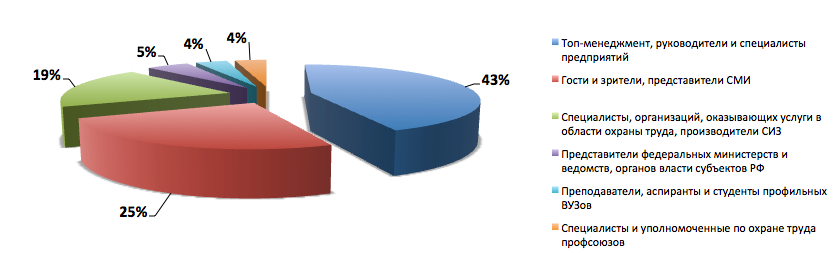 Топ-менеджмент,  специалисты предприятий – 43%Гости и зрители региона, представители СМИ – 25%Специалисты, организаций, оказывающих услуги в области охраны труда, производители СИЗ – 19%Представители федеральных  министерств и ведомств, органов власти субъектов РФ – 5%Преподаватели, аспиранты и студенты профильных ВУЗов – 4%Специалисты и уполномоченные по охране труда профсоюзов – 4%Информационное сопровождение Всероссийской недели охраны трудаДокументы, публикации, анонсы и оперативная информация о ходе подготовки и проведения Недели охраны труда будут публиковаться на официальном сайте  Министерства труда и социальной защиты Российской Федерации.Полное информационное сопровождение Всероссийской недели охраны труда будет осуществляться в специальном разделе  сайта Ассоциации «ЭТАЛОН». В настоящий момент аудитория сайта Ассоциации насчитывает 10500 зарегистрированных пользователей и членов Ассоциации «ЭТАЛОН». Ежедневное посещение сайта 1000-1200 посетителей, или более 35000 посетителей в месяц. Планируемое посещение сайта во время проведения Недели охраны труда – 15000 посетителей в день.Информационная поддержка будет осуществляться многочисленными информационными партнерами Недели охраны труда. В рамках реализации соглашения о взаимодействии Ассоциации «ЭТАЛОН» и Союза Журналистов России к освещению мероприятий Недели будут привлечены представители и журналисты федеральных и региональных СМИ (печатных, радио и телевещания).Формы участия в мероприятиях Всероссийской недели охраны трудаУчастие в деловой программе К участию в Неделе охраны труда приглашаются все, кто заинтересован в развитии национальной системы управления охраной труда и социальной защиты персонала, а также повышении своей квалификации и изучении передового опыта.Участником деловых мероприятий недели может стать любой специалист, заполнивший заявку, прошедший регистрацию на официальном сайте Недели и оплативший регистрационный взнос.Оплата регистрационных взносов может осуществляться организациями централизованно в отношении группы своих представителей.Величина регистрационного взноса зависит от пакета предоставляемых услуг.Участие в выставках На площадке Всероссийской недели охраны труда будет функционировать несколько выставок и презентационных площадок, в том числе:Презентационная площадка федеральных органов исполнительной власти, субъектов РФ, общественных объединений и крупных предприятий по направлениям, связанным с охраной труда и обеспечением профессиональной безопасности;Международная выставка и конференция по промышленной безопасности и охране труда в энергетике SAPE 2015 (Safety and Protection in Energy) проходит ежегодно с 2010 г. при поддержке Министерства энергетики Российской Федерации и представляет собой уникальную отраслевую площадку для конструктивного общения представителей энергетического комплекса России.  Стоимость участия в выставке:* Все цены указаны с учетом НДС.** Минимальный размер стенда в рамках выставки – 9 кв.м.Корпоративные мероприятия В рамках Всероссийской недели охраны труда организации могут провести собственные корпоративные мероприятия (корпоративные совещания, семинары, сетевые школы, сборы и т.п.).Для реализации в рамках Недели специальных корпоративных программ предлагается: разработка деловой программы внутрикорпоративных мероприятий;обеспечение участия во внутрикорпоративных мероприятиях ведущих экспертов в области охраны труда и представителей государственных структур;предоставление оборудованных конференц-залов для проведения мероприятий вместимостью от 10 до 400 человек. Обеспечение звуковым и презентационным оборудованием;организация гостиничного размещения и трансферов участников внутрикорпоративных мероприятий;организация питания и кофе-брейков на время проведения внутрикорпоративных мероприятий по согласованному меню;подготовка презентационных и печатных материалов для раздачи  участникам внутрикорпоративных мероприятий (учебные материалы, презентации, доклады, буклеты, блокноты, программы и др.);разработка концепции выставочного стенда по техническому заданию организации, застройка выставочной площади по разработанному проекту или по проекту, предоставленному организацией;разработка решений для демонстрации продуктов и достижений компании.Стоимость организации корпоративных мероприятий зависит от количества участников, состава мероприятий и отдельных пожеланий заказчика.Что получат специалисты?максимальный объем наиболее полезной информации в сжатый период времени, возможность выбора программы, удовлетворяющей личным запросам и уровню квалификации;установление новых деловых и партнерских контактов с коллегами,  поставщиками продукции и услуг, представителями органов власти;участие в панельных дискуссиях, возможность донести свое мнение до лиц, принимающих решения;возможность познакомиться с олимпийским наследием и  достопримечательностями г. Сочи.В чем выгода работодателя?сокращение общих затрат за счет исключения расходов на финансирование отдельных мероприятий (организационно-технические, культурно-массовые, лекционные, выставочные);привлечение на корпоративные совещания статусных спикеров и ведущих экспертов, в том числе из компаний других отраслей;максимально полезное использование командировочного времени специалистов за счет  участия в комплексе мероприятий Недели;возможность повышения квалификации специалистов  на краткосрочных семинарах партнеров Недели;участие в дискуссиях с представителями органов власти, возможность получить ответы и донести свои пожелания до лиц, принимающих решения.Контактная информацияПодробнее о Первой Всероссийской неделе охраны труда vssot.aetalon.ru Подробнее об Ассоциации «ЭТАЛОН» www.aetalon.ruПо вопросам индивидуального участия в деловой программе Недели охраны труда следует обращаться в контактный центр по телефону: +7 (495) 411-09-98, e-mail: not@aetalon.ru  По вопросам организации корпоративных мероприятий и участия в выставках Недели охраны труда: +7 (495) 411-09-98, e-mail: pk@aetalon.ru (Павел Косырев, креативный директор)Наименование пакетапри оплате до 15.02.2014при оплате после 15.02.2014«VIP-гость»40 000 руб.50 000 руб.«Привилегированный участник»18 000 руб.24 000 руб.«Участник»10 000 руб.12 000 руб.1 кв. м необорудованной закрытой площади (в павильоне)8 600 руб.1 кв. м стандартно оборудованной площади9 800 руб.1 кв. м стандартно оборудованной площади (улучшенный стандарт)10 000 руб.1 кв. м необорудованной площади (на улице)3 500 руб.Наценка за конфигурацию стенда:Линейный (открыта 1 сторона)Угловой (открыт с двух сторон)Полуостров (открыт с трех сторон)Остров (открыт с четырех сторон)0%5%10%15%